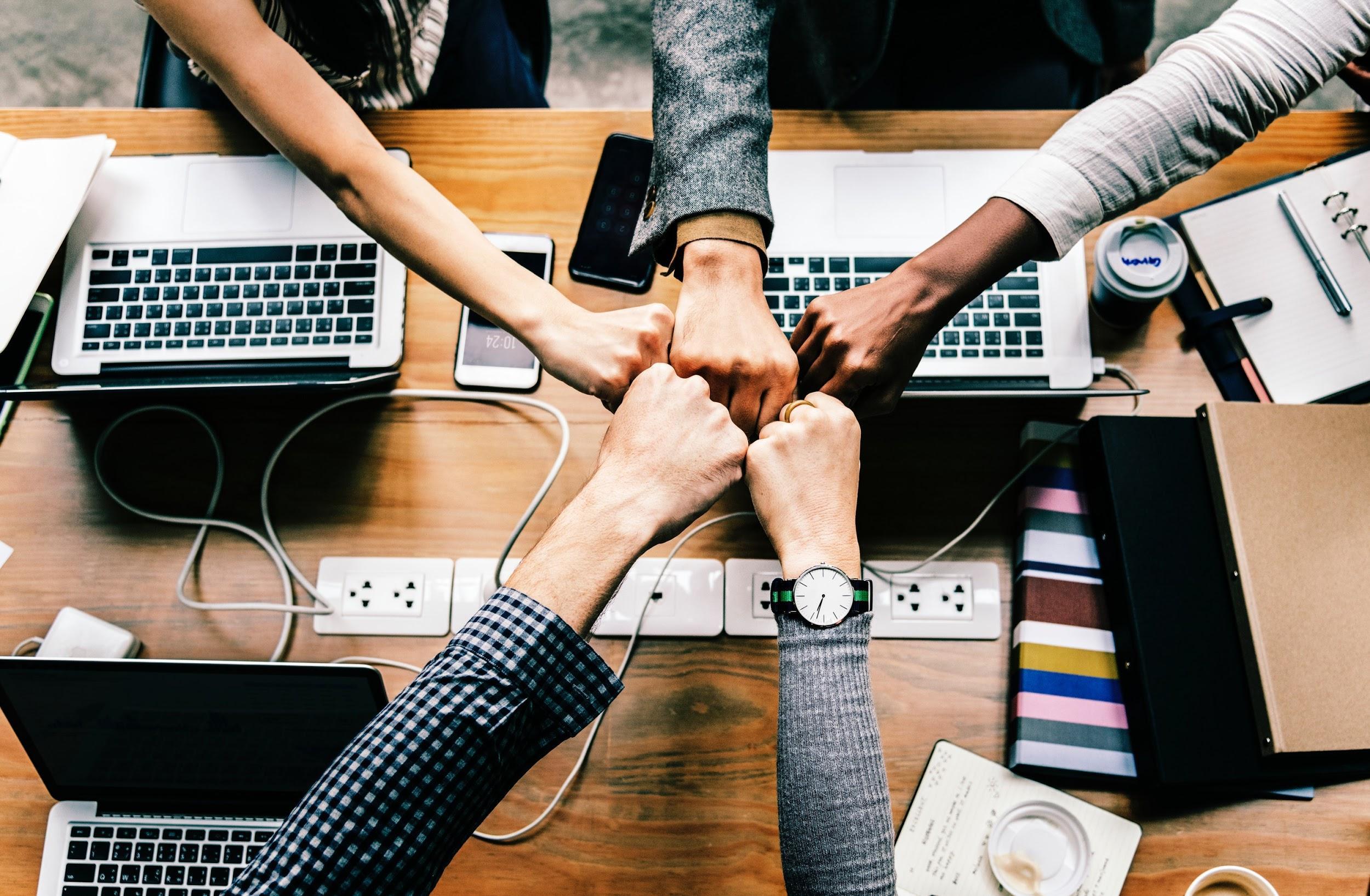 DRIVE agency

Created in 2017, DRIVE is an Analytics and Digital marketing agency providing clients with a data-driven marketing strategy, powered by skilled talents, reliable data and scalable technology system. We are certified on major analytics and conversion solutions such as Google Analytics and Adobe Analytics. Our experience in both brand and agency matters and working within international environments for more than ten years allows us to accompany big companies in facing their digital challenges!

To support our growth, we are looking for motivated and passionate collaborators willing to improve themselves, learn a new skill and commit to integrating a booming company!

JOB DESCRIPTION

We are looking for our Data Analyst whom the main missions are to:Analyse data and structure relevant information for the client's benefit, in line with business indicators specific to their industry.Deliver missions related to the monitoring of the client’s online and offline activity based on key performance indicators, to onsite conversion optimisation through data analysis and personalisation, and to online media buy optimisationMeet clients' needs and pay attention to the quality of all deliverablesJOB REQUIREMENTSPreferred someone who can speak marketing to the business team and can work with developer.Minimum 1 year of Data analyst experienceAdvanced skills in Excel, Python, SQL. R is a plusExperience working in an analytical role, with a track record of using data to generate insight and recommendationsExperience with digital analytics tools, such as Adobe, Google analytics or DoubleClick is a plusA bachelor Degree or equivalent in Engineering, Mathematics, Computer Science, Economics, Business or FinanceAnalytical and problem-solving mindset. Detailed-oriented and curious explorer, Fluent in written and spoken English; another language is a plus.
REMUNERATION

. 2 meetings per year to decide a salary raise or not, it depends on personal achievement & involvement
. Health private insurance for 3.276.000 VND
. Bonus according to projects
. Attractive allowance package with lunch fees
. Online course > up to $100 / year
. 15 days off / year

LOCATION

. Room 801, Floor 8, No.41, Street 41, Thao Dien Ward, District 2, HCMC
. More information:   Co-Founder and COO: Pierre Gomeriel pgomeriel@drive-agency.com
  HR Dept: tbui@drive-agency.com   Website: www.drive-agency.com

